Strawberry cucumber endive boatsExecutive chef | Lauren SimonLemon and zucchini fregulawith fresh tomato saladExecutive chef | lauren simonherb crusted beef tenderloinExecutive chef | lauren simonWarm bacon succotash and fresh herb saladExecutive chef | lauren simonfresh berry ice creamExecutive chef | lauren simonTropical white chocolate barkExecutive chef | lauren simon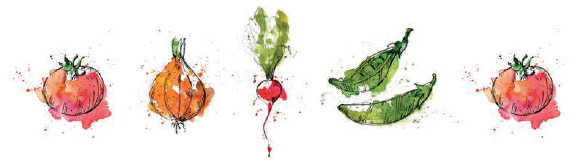 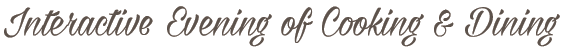 